SRIJEDA 24.11.2021. PRIRODA I DRUŠTVO – SVI UČENICI-PONOVITE I ZAOKRUŽITE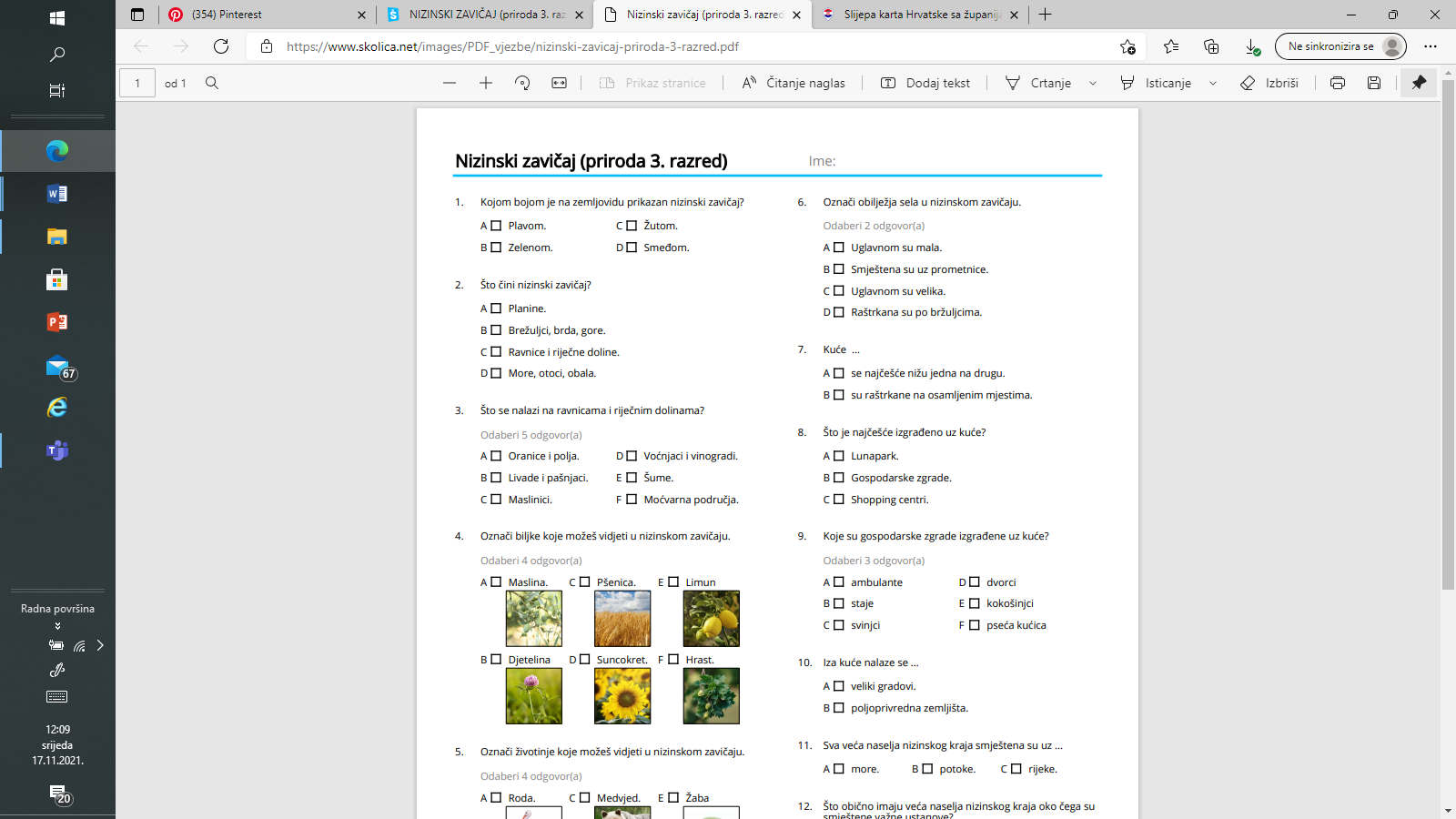 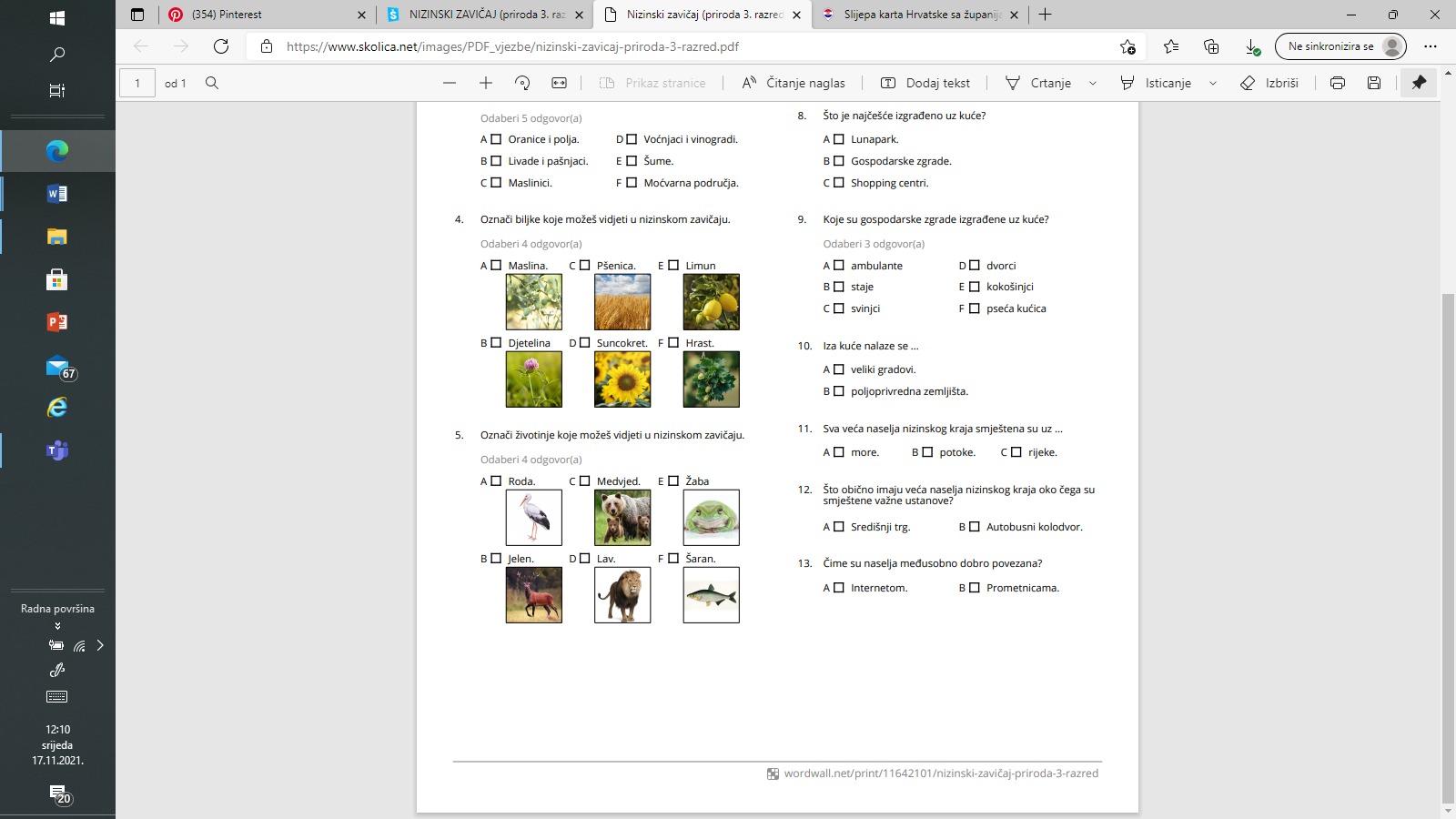 